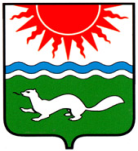   АДМИНИСТРАЦИЯ СОСЬВИНСКОГО  ГОРОДСКОГО  ОКРУГАП О С Т А Н О В Л Е Н И Е от ____________   № ______                                                                    р.п. СосьваОб организации и проведении конкурса-фестиваля вокальных ансамблей и исполнителей «Восточная радуга» в 2014 году	  Во исполнение плана мероприятий муниципальной программы «Развитие культуры, физической культуры и спорта, молодежной политики в Сосьвинском городском округе до 2020 года», утвержденной постановлением администрации Сосьвинского городского округа от 17.01.2014 № 3, в целях организации досуга населения, развития самодеятельного творчества в Сосьвинском городском округе, руководствуясь статьями 30.1 и 45 Устава Сосьвинского городского округа, администрация Сосьвинского городского округаПОСТАНОВЛЯЕТ:1. Провести 08 ноября 2014 года конкурс-фестиваль вокальных ансамблей и исполнителей «Восточная радуга».2. Утвердить:1) Положение о проведении конкурса-фестиваля вокальных ансамблей и исполнителей «Восточная радуга» (Приложение № 1);2) смету на проведение конкурса-фестиваля вокальных ансамблей и исполнителей «Восточная радуга» (Приложение № 2).3. Директору Муниципального бюджетного учреждения культуры «Культурно-досуговый центр» Сосьвинского городского округа (Боровиков А.В.) организовать и провести 08 ноября 2014 конкурс-фестиваль вокальных ансамблей и исполнителей «Восточная радуга».4. Директору МКУ «Централизованная бухгалтерия» Сосьвинского городского округа (Мерзлякова С.В.)  произвести расходы по МБУК «Культурно-досуговый центр» Сосьвинского городского округа, подраздел 0801 «Культура», целевая статья 0811641 «Организация культурно-досуговой деятельности»,  вид расхода 244 «Прочая закупка товаров, работ и услуг для обеспечения государственных (муниципальных) нужд», КОСГУ 290 «Прочие расходы» в сумме 15 000 (пятнадцать тысяч) рублей согласно сметы. 5. Опубликовать настоящее постановление в приложении к газете «Серовский рабочий» «Муниципальный вестник» и разместить на официальном сайте Сосьвинского городского округа.6. Контроль исполнения настоящего постановления возложить на заместителя главы администрации Сосьвинского городского округа по экономике и промышленности С.В. Спицину.Глава администрации  Сосьвинского городского округа					                       Г.Н. Макаров                                                                                                                           Приложение № 1                                                                                        к постановлению администрации                                                                                         Сосьвинского городского  округа                                                                                        от _________________ № ______ПОЛОЖЕНИЕо проведении конкурса-фестиваля вокальных ансамблей и исполнителей«Восточная радуга»Настоящее Положение определяет порядок организации и проведения конкурса-фестиваля вокальных ансамблей и исполнителей «Восточная радуга»1.Общие положения:1.1.Целями фестиваля являются:- повышение эффективности сферы культуры;- развитие творческих способностей;- организация досуга населения;- развитие самодеятельного творчества в Сосьвинском городском округе;- развитие творческих контактов между участниками фестиваля;- выявление новых талантов.1.2. Основными принципами организации и проведения фестиваля является создание равных условий для всех потенциальных участников, гласность, единство требований и объективность оценок участникам фестиваля.2. Сроки и место проведения:         Конкурс – фестиваль проходит в 2 этапа:                                                                          1 этап – отборочный. Проходит в учреждениях культуры.                       Ответственные – руководители учреждений культуры.                                               2 этап – заключительный. Проводится 08.11.2014 года в Отрадновском доме культуры по адресу: п. Восточный, пер. Парковый, 2.3. Учредители и организаторы конкурса - фестиваля: 3.1. Учредителем конкурса – фестиваля является МБУК «Культурно-досуговый центр» Сосьвинского городского округа. 3.2. Организация и проведение конкурса - фестиваля возлагается на заведующего филиалом Отрадновского дома культуры (Немчинова Л.А.).3.3. К компетентности организаторов относятся следующие вопросы:- организация подготовки и проведения конкурса – фестиваля;- определение участников конкурса – фестиваля;- подготовка сценария конкурса – фестиваля.4. Условия участия в фестивале:4.1. В конкурсе – фестивале принимают участие вокальные ансамбли, дуэты, трио, квартеты и солисты в возрасте от 18 лет и старше.                                            4.2. Необходимо представить 1 произведение каждого исполнителя  продолжительностью не более 3-х минут. Приветствуется  исполнение произведений гражданско-патриотической тематики, посвящённых  любви к Родине, России, воспевающих красоту родного края,  исполнение «а капелла», произведения уральских композиторов.                                                              4.3. Питание и транспортные расходы за счёт участников конкурса – фестиваля.                                        4.4. Заявки на участие в конкурсе – фестивале принимаются до  27.10.2014 года по телефону – 8 908 909 96 94 (Немчинова Лидия Александровна).5. Номинации:                                                                                                                                  - эстрадный вокал;                                                                                                              -- - народный вокал;                                                                                                                                      -академический вокал;                                                                                                                 - авторская песня ( исполняется песня собственного сочинения).6. Состав жюри и критерии оценивания:6.1. Состав жюри формируют организаторы конкурса-фестиваля.6.2. Жюри оценивает значимость и сложность репертуара, высокое исполнительское мастерство, умение держаться на сцене, художественную трактовку музыкального произведения, чистоту интонации и качество звучания, красоту тембра и силу голоса, сценическую культуру, использование подтанцовки и наличие костюмов.7. Финансовое обеспечение:7.1. Расходы, связанные с проведением конкурса - фестиваля осуществляется за счет средств МБУК «Культурно-досуговый центр» Сосьвинского городского округа.8. Подведение итогов и награждение:8.1. По каждой номинации жюри принимает  решение путём обмена мнениями и голосованием. Решение жюри объявляется в день проведения конкурса.8.2. Победителям конкурса – фестиваля в каждой номинации вручаются дипломы Лауреата и призы. Остальным участникам  конкурса – фестиваля вручаются дипломы, грамоты.                                                                                         Приложение № 2                                                                                        к постановлению администрации                                                                                         Сосьвинского городского  округа                                                                                        от _________________ № ______Смета на проведение конкурса-фестиваля вокальных ансамблей и исполнителей «Восточная радуга»№ п/пНаименование расходовСумма (руб.)КБК1Приобретение призов.15 000 ст. 290ИТОГО15 000 